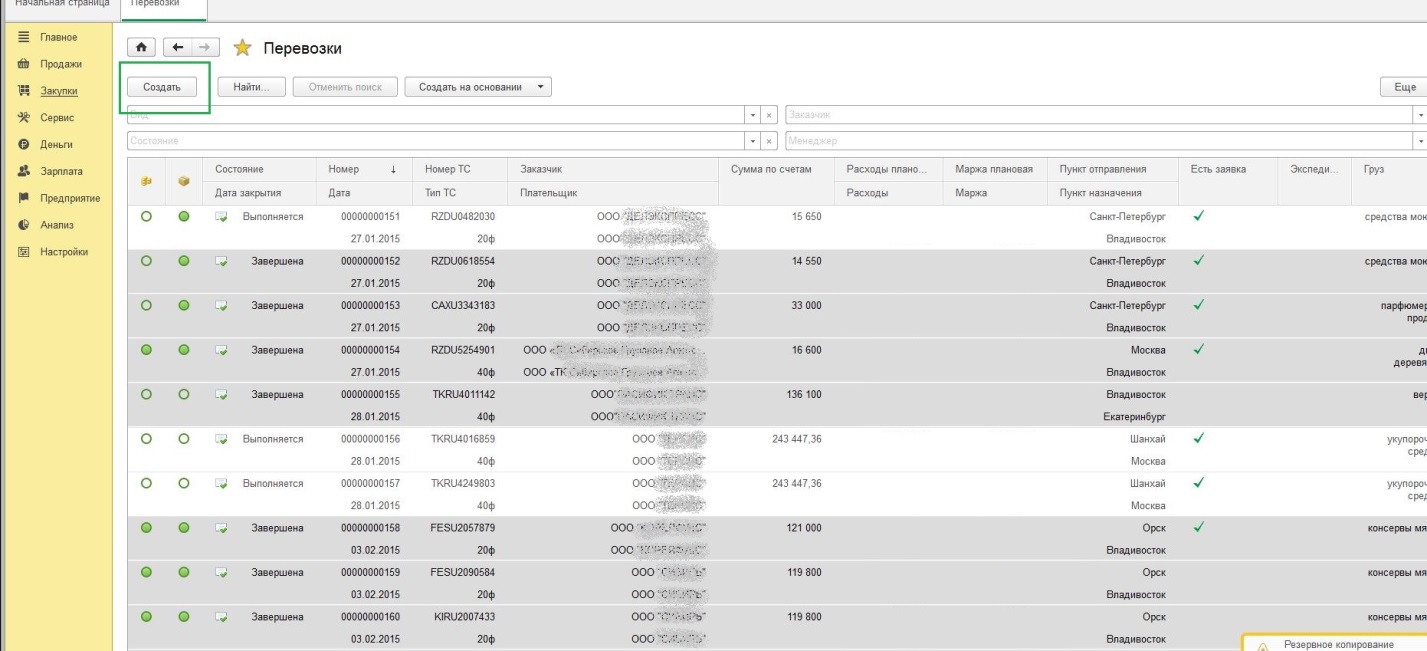                                                                                    Рис. внешний вид всех перевозокПри создании новой перевозки, при нажатии на кнопку «Создать» (кнопка выделена зеленым треугольником), должно появляться выпадающее меню: Приём и раскредитация, Контейнерная отправка, Мультимодальная перевозка, Автоперевозка, Сборный груз. Например: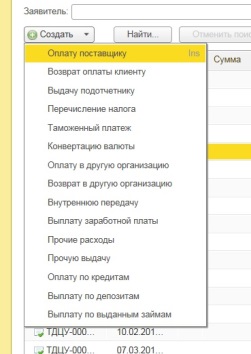 Выбранный вид перевозки (Приём и раскредитация, Контейнерная отправка, Мультимодальная перевозка, Автоперевозка, Сборный груз ) автоматически должен заполняться в графу «Услуги» во вновь созданное перевозке.Вывести панель (кнопки)  на внешний вид всех перевозок, для возможности выведения списка по периодам.Например (из старой версии УНФ): 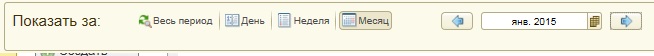 Далее изменяем внутренний вид оформления перевозок, согласно рисункам: РИСУНОК №1 (Нынешний вид) 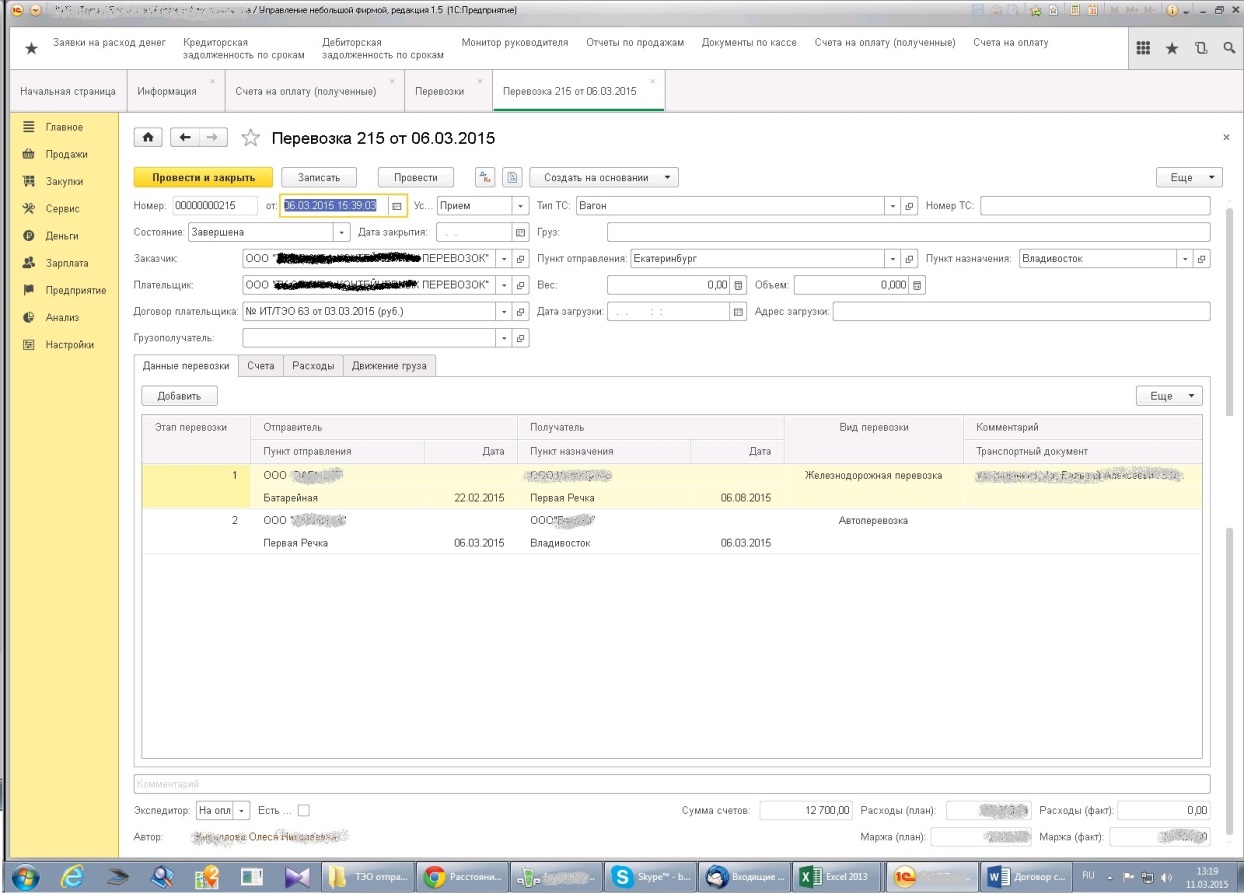 РИСУНОК №2 (Желаемый вид)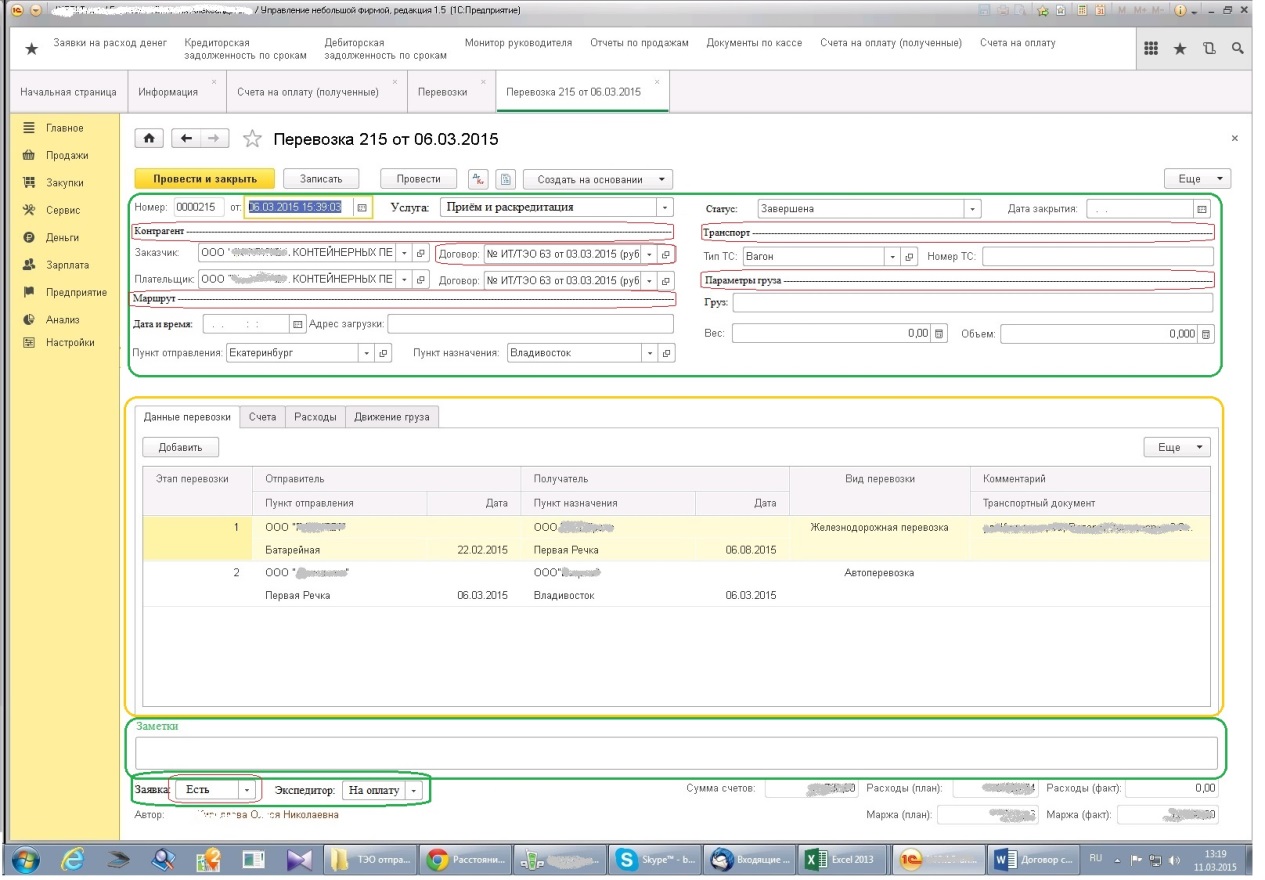 Выравниваем и выстраиваем все графы и кнопки (на рис. выделены зеленым овалом).Добавить разделение граф «Контрагент», «Маршрут», «Транспорт», «Параметры груза» (на рис. выделены красным овалом).Меняем графу «Заявка» на выпадающее меню «Есть», «Нет». Ранее сделано проставление галочки. Соответственно в общем отображении во всех перевозках должна быть не галочка, а союз «Есть» или «Нет» (на рис. выделены красным овалом).Среднюю область (на рис. выделена оранжевым овалом) необходимо уменьшить по вертикали так, чтобы вся область ввода информации вмещалась на мониторе (например при разрешении 1600х900).Заказчику добавляем «Договор».Конец.